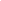 НОВООДЕСЬКА МІСЬКА РАДАМИКОЛАЇВСЬКОЇ ОБЛАСТІВИКОНАВЧИЙ КОМІТЕТ                       Р І Ш Е Н Н Я                                    17 серпня 2021                              м. Нова Одеса                                      № 109 Про результати фінансово-господарської діяльності комунальних підприємств міста за І півріччя 2021 року   	Заслухавши інформацію керівників комунальних підприємств міста «Правопорядок» та «Прибузьке» Дзензури М.Л.,  «Новоодеський міський водоканал» Савченка О.Ю., відповідно до статті 29 Закону України  “Про місцеве самоврядування в Україні”,  виконавчий комітет міської радиВИРІШИВ:Інформацію про результати фінансово-господарської діяльності комунальних підприємств міста за І півріччя 2021 року взяти до відома. Доручити керівникам комунальних підприємств міста Дзензурі М.Л. та       Савченку О.Ю.:2.1   забезпечити належне виконання фінансового плану на 2021 рік;2.2 активізувати роботу щодо стягнення боргів за надані житлово - комунальні послуги;2.3 збільшувати обсяги надання житлово-комунальних послуг шляхом укладання нових договорів;2.4 розробити на надати до 01.09.2021 року на 2022 рік заходи  щодо збільшення платоспроможності підприємства та підвищення якості надання житлово - комунальних послуг. Контроль за виконанням даного рішення покласти на заступників міського голови Злу С.Л. та Журбу І.М.Міський голова                  		                                     Олександр ПОЛЯКОВАналіз показників фінансово-господарської  діяльності КП «Новоодеський міськводоканал» за І півріччя 2021 рокуАналіз показників фінансово-господарської  діяльності КП «Прибузьке» за І півріччя 2021 рокуАналіз фінансово - господарської діяльності КП «Правопорядок» за І півріччя 2021 року№НайменуванняІ півріччя 2021 року  І півріччя2020 року2021 до 2020,%ДОХОДИВСЬОГО, в т.ч., (тис. грн.):1510,81493,6101,1Власні доходи (тис. грн.) 1510,81493,6101,11.Послуги водопостачання, в т.ч.639,9649,398,5Населення499,9494,6101,1юридичні особи 140,0154,790,52.Вивіз рідких нечистот83,7128,165,43.Бювет158,9138,1115,14.Інші надходження (технічні умови, послуги екскаватора)121,195,4126,85.Кошти міського бюджету ( відшкодування різниці в  тарифах)507,3482,7105,1ВИДАТКИВСЬОГО, в т.ч., (тис. грн.):1550,81539,9100,71. Заробітна плата684,4592,5115,52. Нарахування на зарплату127,7114,9111,13. «Миколаївобленерго» актив270,9387,969,84.«Миколаївобленерго» реактив205,1149,3137,45.Матеріали та запасні частини51,482,462,46.ПММ61,660,0102,77.Загально – виробничі витрати26,351,651,08.Податки та збори (ПДВ та ресурсні платежі) 111,088,3125,79.Інші витрати (в т.ч. послуги банку)8,313,063,810.   Придбання основних засобів4,10Х№НайменуванняІ півріччя 2021 рокуІ півріччя 2020 року2021 до 2020%                            ДОХОДИ                             ДОХОДИ                             ДОХОДИ                             ДОХОДИ ВСЬОГО, в т.ч.  тис. грн.:809,1662,2122,21ВЛАСНІ ДОХОДИ, з них:785,3575,9136,41.1 Плата за водовідведення, в т.ч.:735,3555,4132,4Від фізичних осіб44,540,5109,9Від юридичних осіб640,1507,1126,2Від приватних підприємців3,42,6130,8Від бюджетних установ6,75,2209,41.2Плата за приймання стоків 40,620,5198,02Фінансова допомога086,3Х3Повернення позики50,00Х4Дотація з міського бюджету23,80Х                               ВИДАТКИ                               ВИДАТКИ                               ВИДАТКИ                               ВИДАТКИВСЬОГО, в т.ч., тис. грн.:752,8544,0138,41 Заробітна плата з нарахуванням445,1334,0133,32 Придбання ПММ0,91,181,83 Придбання матеріалів56,332,9171,14Електроенергія51,746,8110,55Послуги зв’язку1,91,6118,76Інші послуги (в т.ч. проведення аналізу стоків)31,816,5192,77Канцтовари4,82,3208,78Касове обслуговування2,62,4108,39Відрядження1,51,5100,010Податки і збори132,4104,9126,211Витрати на розробку дозвільних документів23,8хХ№НайменуванняІ півріччя2021 року І півріччя2020 року2021/2020, %ДОХОДИ ВСЬОГО, в т.ч., тис. грн.:2640,52325,7113,51.Власні доходи підприємства, вт.ч.1387,41521,391,2Ритуальні послуги 171,799,2173,1Доходи від вивезення ТПВ 567,9454,7124,9Видача довідок5,15,1100,0Видача дозволів на земельні роботи6,510,661,3Утримання торгового місця (ярмарки, сезонна виносна торгівля)16,03,2В 5 р. більшеВидача   актів обстеження поштової адреси5,64,4127,3За збереження будівельних матеріалів(в т.ч. облаштування тимчасової огорожі) 5,44,4122,1Видача будинкової книги0,71,070,0По актам виконаних робіт за рахунок коштів бюджету(освітлення, благоустрій кладовищ, зимове утримання доріг ) 608,6937,664,9Інші доходи (послуги автотранспорту, розм. реклами) 01,2Х2.Компенсація за використані енергоносії 3,52,0184,03.Дотація з міського бюджету1249,5802,5155,7ВИДАТКИ ВСЬОГО, в т.ч., тис. грн.:2578,72273,9113,41. Заробітна плата1440,51214,7118,62. Нарахування на зарплату317,4263,6120,43. Матеріали181,0363,949,74.Електроенергія61,933,1187,05. Послуги зв’язку2,82,0140,06.Паливно мастильні матеріали227,3156,8145,07.Податки і збори168,0150,0112,08.Запасні частини77,656,9136,49.Інші видатки102,332,9311,0